Условия питанияОдним из важных факторов здоровья воспитанников является организация рационального питания и отражение ее в образовательной деятельности ДОУ.Помещение пищеблока размещается на первом этаже, имеет отдельный вход (выход), оснащено  техническим оборудованием. 	Транспортировка пищевых продуктов проводится в условиях, обеспечивающих их сохранность и предохраняющих от загрязнения. Доставка пищевых продуктов осуществляется  автотранспортом поставщиков.Приём пищевых продуктов и продовольственного сырья в ДОУ осуществляется при наличии документов, подтверждающих их качество и безопасность.Весь цикл приготовления блюд происходит на пищеблоке. Организация питания осуществляется на основе принципов «щадящего питания». При приготовлении блюд соблюдаются щадящие технологии: варка, запекание, припускание, пассерование, тушение. При приготовлении блюд не применяется жарка.В Учреждении организовано 3-х разовое питание воспитанников, которое осуществляется по 10-дневному типовому рациону питания детей от 3 до 7 лет. В промежутке между завтраком и обедом включён дополнительный второй завтрак, включающий напиток или сок и (или) свежие фрукты.Меню составляется заведующей,медицинской сестрой и завхозом ДОУ,утверждается заведующим ДОУ. При составлении меню используется разработанная технологическая карта блюд, что обеспечивает сбалансированность питания по белкам, жирам, углеводам и учитывает физиологические потребности дошкольников в энергии и пищевых веществах.В рацион питания Учреждения включены все основные группы продуктов – мясные, молочные, овощные блюда, свежие фрукты и овощи.Выдача готовой пищи разрешается только после проведения контроля бракеражной комиссией в составе 3-х человек. Результаты контроля регистрируются в журнале бракеража готовой кулинарной продукции. Организация питания постоянно находится под контролем администрации.Работа по организации питания воспитанников в группах осуществляется под руководством воспитателя и заключается в создании безопасных условий при подготовке и во время приема пищи и формировании культурно-гигиенических навыков во время приема пищи воспитанниками.С целью формирования трудовых навыков и воспитания самостоятельности во время дежурства по столовой воспитатель сочетает работу дежурных и каждого воспитанника.РЕКОМЕНДУЕМЫЙ АССОРТИМЕНТОСНОВНЫХ ПИЩЕВЫХ ПРОДУКТОВ ДЛЯ ИСПОЛЬЗОВАНИЯ В ПИТАНИИДЕТЕЙ В ДОШКОЛЬНЫХ ОРГАНИЗАЦИЯХМясо и мясопродукты:- говядина I категории,- телятина,- нежирные сорта свинины и баранины;- мясо птицы охлажденное (курица, индейка),- мясо кролика,- сосиски, сардельки (говяжьи), колбасы вареные для детского питания, не чаще, чем 1 - 2 раза в неделю - после тепловой обработки;- субпродукты говяжьи (печень, язык).Рыба и рыбопродукты - треска, горбуша, лосось, хек, минтай, ледяная рыба, судак, сельдь (соленая), морепродукты.Яйца куриные - в виде омлетов или в вареном виде.Молоко и молочные продукты:- молоко (2,5%, 3,2% жирности), пастеризованное, стерилизованное;- сгущенное молоко (цельное и с сахаром), сгущенно-вареное молоко;- творог не более 9% жирности с кислотностью не более 150 °T - после термической обработки; творог и творожные изделия промышленного выпуска в мелкоштучной упаковке;- сыр неострых сортов (твердый, полутвердый, мягкий, плавленый - для питания детей дошкольного возраста);- сметана (10%, 15% жирности) - после термической обработки;- кисломолочные продукты промышленного выпуска; ряженка, варенец, бифидок, кефир, йогурты, простокваша;- сливки (10% жирности);- мороженое (молочное, сливочное)Пищевые жиры:- сливочное масло (72,5%, 82,5% жирности);- растительное масло (подсолнечное, кукурузное, соевое - только рафинированное; рапсовое, оливковое) - в салаты, винегреты, сельдь, вторые блюда;- маргарин ограниченно для выпечки.Кондитерские изделия:- зефир, пастила, мармелад;- шоколад и шоколадные конфеты - не чаще одного раза в неделю;- галеты, печенье, крекеры, вафли, пряники, кексы (предпочтительнее с минимальным количеством пищевых ароматизаторов и красителей);- пирожные, торты (песочные и бисквитные, без крема);- джемы, варенье, повидло, мед - промышленного выпуска.Овощи:- овощи свежие: картофель, капуста белокочанная, капуста краснокочанная, капуста цветная, брюссельская, брокколи, капуста морская, морковь, свекла, огурцы, томаты, перец сладкий, кабачки, баклажаны, патиссоны, лук (зеленый и репчатый), чеснок (с учетом индивидуальной переносимости), петрушка, укроп, листовой салат, щавель, шпинат, сельдерей, брюква, репа, редис, редька, тыква, коренья белые сушеные, томатная паста, томат-пюре;- овощи быстрозамороженные (очищенные полуфабрикаты): картофель, капуста цветная, брюссельская, брокколи, капуста морская, морковь, свекла, перец сладкий, кабачки, баклажаны, лук (репчатый), шпинат, сельдерей, тыква, горошек зеленый, фасоль стручковая.Фрукты:- яблоки, груши, бананы, слива, персики, абрикосы, ягоды (за исключением клубники, в том числе быстрозамороженные);- цитрусовые (апельсины, мандарины, лимоны) - с учетом индивидуальной переносимости;- тропические фрукты (манго, киви, ананас, гуава) - с учетом индивидуальной переносимости;- сухофрукты.Бобовые: горох, фасоль, соя, чечевица.Орехи: миндаль, фундук, ядро грецкого ореха.Соки и напитки:- натуральные отечественные и импортные соки и нектары промышленного выпуска (осветленные и с мякотью);- напитки промышленного выпуска на основе натуральных фруктов;- витаминизированные напитки промышленного выпуска без консервантов и искусственных пищевых добавок;- кофе (суррогатный), какао, чай.Консервы:- говядина тушеная (в виде исключения при отсутствии мяса) для приготовления первых блюд);- лосось, сайра (для приготовления супов);- компоты, фрукты дольками;- баклажанная и кабачковая икра для детского питания;- зеленый горошек;- кукуруза сахарная;- фасоль стручковая консервированная;- томаты и огурцы соленые.Хлеб (ржаной, пшеничный или из смеси муки, предпочтительно обогащенный), крупы, макаронные изделия - все виды без ограничения.Соль поваренная йодированная - в эндемичных по содержанию йода районах.РЕКОМЕНДУЕМЫЕ СУТОЧНЫЕ НАБОРЫПРОДУКТОВ ДЛЯ ОРГАНИЗАЦИИ ПИТАНИЯ ДЕТЕЙ В ДОШКОЛЬНЫХОБРАЗОВАТЕЛЬНЫХ ОРГАНИЗАЦИЯХ (Г, МЛ, НА 1 РЕБЕНКА/СУТКИ)(в соответствии с СанПин 2.4.1.3049-13)ПИЩЕВЫЕ ПРОДУКТЫ,КОТОРЫЕ НЕ ДОПУСКАЕТСЯ ИСПОЛЬЗОВАТЬ В ПИТАНИИ ДЕТЕЙ:Мясо и мясопродукты:- мясо диких животных;- коллагенсодержащее сырье из мяса птицы;- мясо третьей и четвертой категории;- мясо с массовой долей костей, жировой и соединительной ткани свыше 20%;- субпродукты, кроме печени, языка, сердца;- кровяные и ливерные колбасы;- непотрошеная птица;- мясо водоплавающих птиц.Блюда, изготовленные из мяса, птицы, рыбы:- зельцы, изделия из мясной обрези, диафрагмы; рулеты из мякоти голов;- блюда, не прошедшие тепловую обработку, кроме соленой рыбы (сельдь, семга, форель).Консервы:- консервы с нарушением герметичности банок, бомбажные, "хлопуши", банки с ржавчиной, деформированные, без этикеток.Пищевые жиры:- кулинарные жиры, свиное или баранье сало, маргарин (маргарин допускается только для выпечки) и другие гидрогенизированные жиры;- сливочное масло жирностью ниже 72%;- жареные в жире (во фритюре) пищевые продукты и кулинарные изделия, чипсы.Молоко и молочные продукты:- молоко и молочные продукты из хозяйств, неблагополучных по заболеваемости сельскохозяйственных животных,- молоко, не прошедшее пастеризацию;- молочные продукты, творожные сырки с использованием растительных жиров;- мороженое;- творог из непастеризованного молока;- фляжная сметана без термической обработки;- простокваша "самоквас";Яйца:- яйца водоплавающих птиц;- яйца с загрязненной скорлупой, с насечкой, "тек", "бой";- яйца из хозяйств, неблагополучных по сальмонеллезам;Кондитерские изделия:- кремовые кондитерские изделия (пирожные и торты) и кремы.Прочие продукты и блюда:- любые пищевые продукты домашнего (не промышленного) изготовления, а также принесенные из дома (в том числе при организации праздничных мероприятий, праздновании дней рождения и т.п.);- первые и вторые блюда на основе сухих пищевых концентратов быстрого приготовления;- крупы, мука, сухофрукты и другие продукты, загрязненные различными примесями или зараженные амбарными вредителями;- грибы и кулинарные изделия, из них приготовленные;- квас, газированные напитки;- уксус, горчица, хрен, перец острый и другие острые приправы и содержащие их пищевые продукты, включая острые соусы, кетчупы, майонезы и майонезные соусы;- маринованные овощи и фрукты (огурцы, томаты, сливы, яблоки) с применением уксуса, не прошедшие перед выдачей термическую обработку;- кофе натуральный;- ядра абрикосовой косточки, арахиса;- карамель, в том числе леденцовая;- продукты, в том числе кондитерские изделия, содержащие алкоголь; кумыс и другие кисломолочные продукты с содержанием этанола (более 0,5%).СУММАРНЫЕ ОБЪЕМЫ БЛЮД ПО ПРИЕМАМ ПИЩИ (В ГРАММАХ)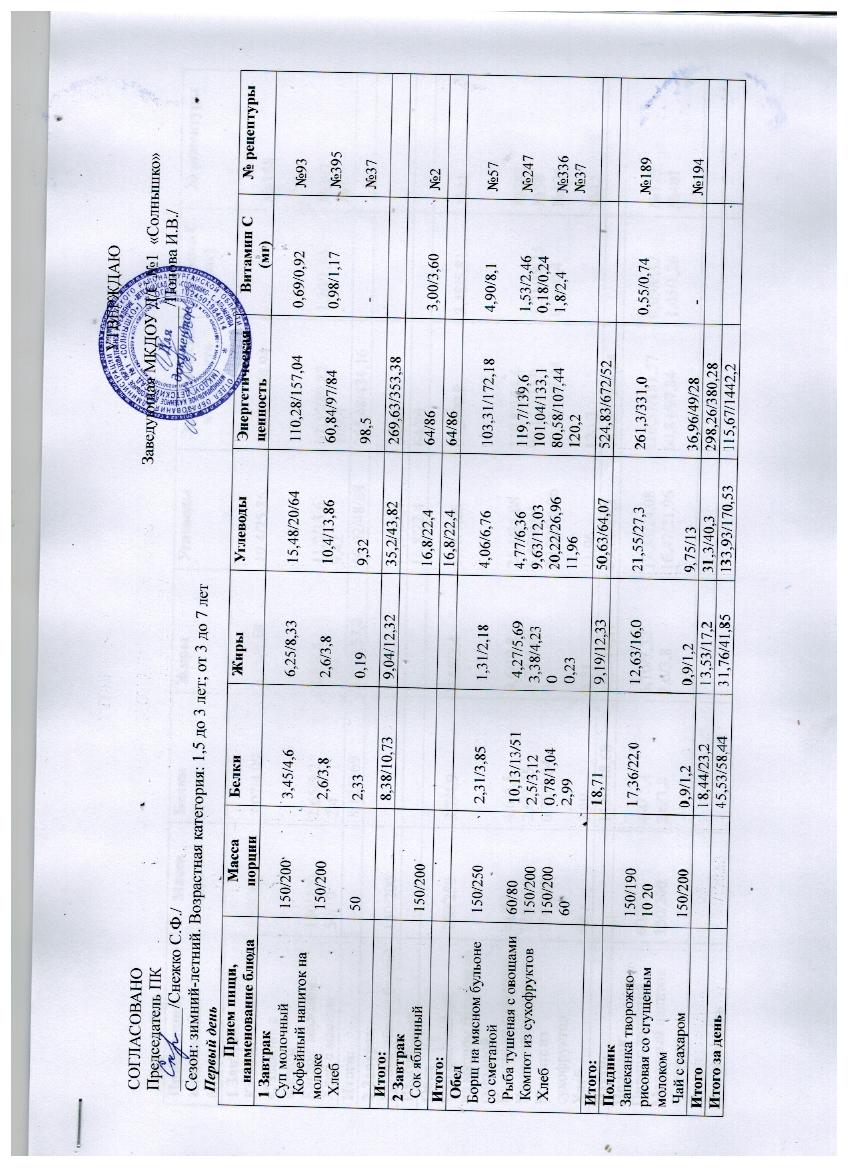 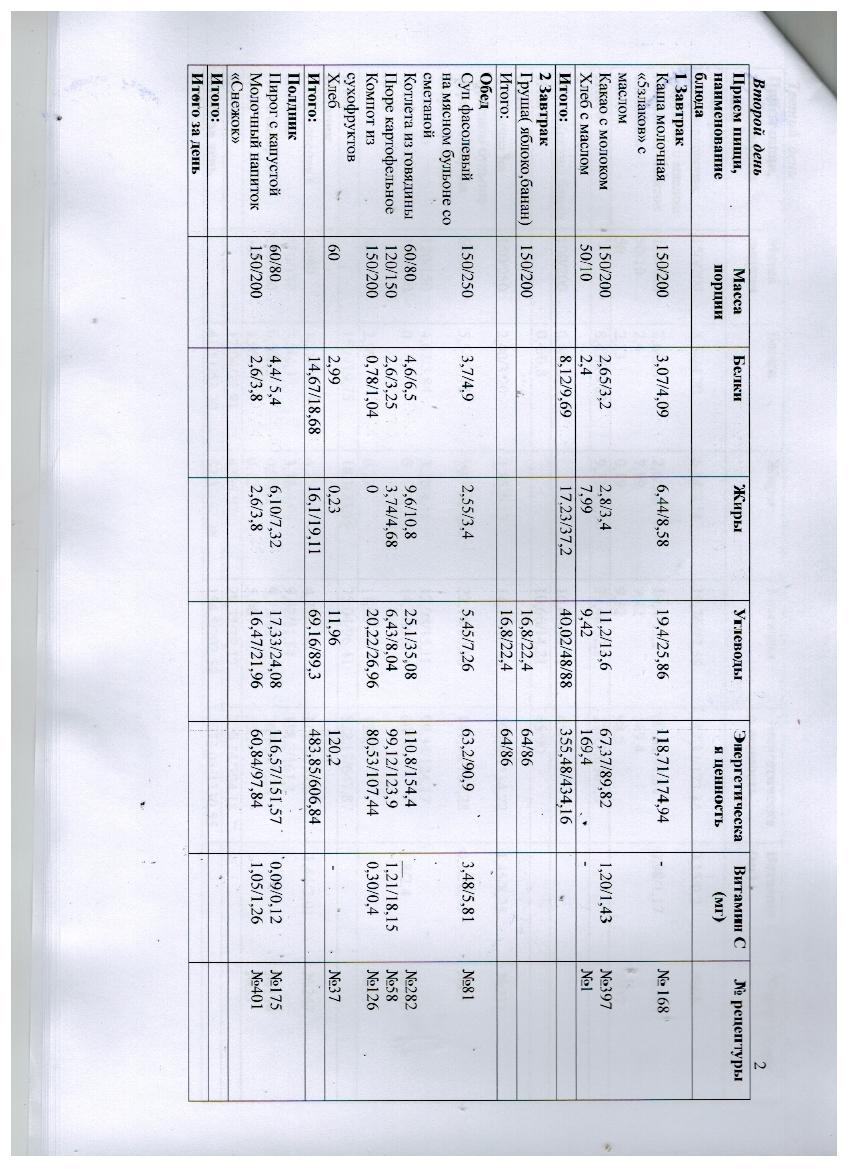 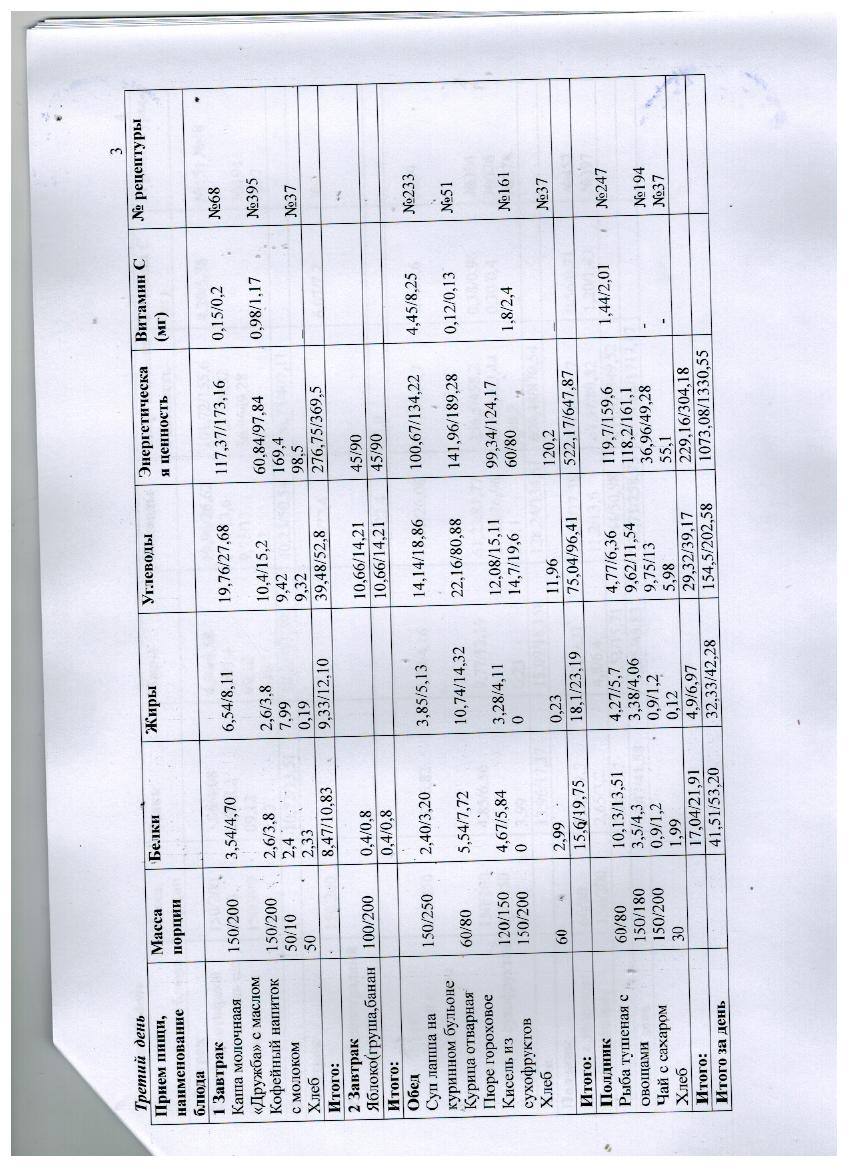 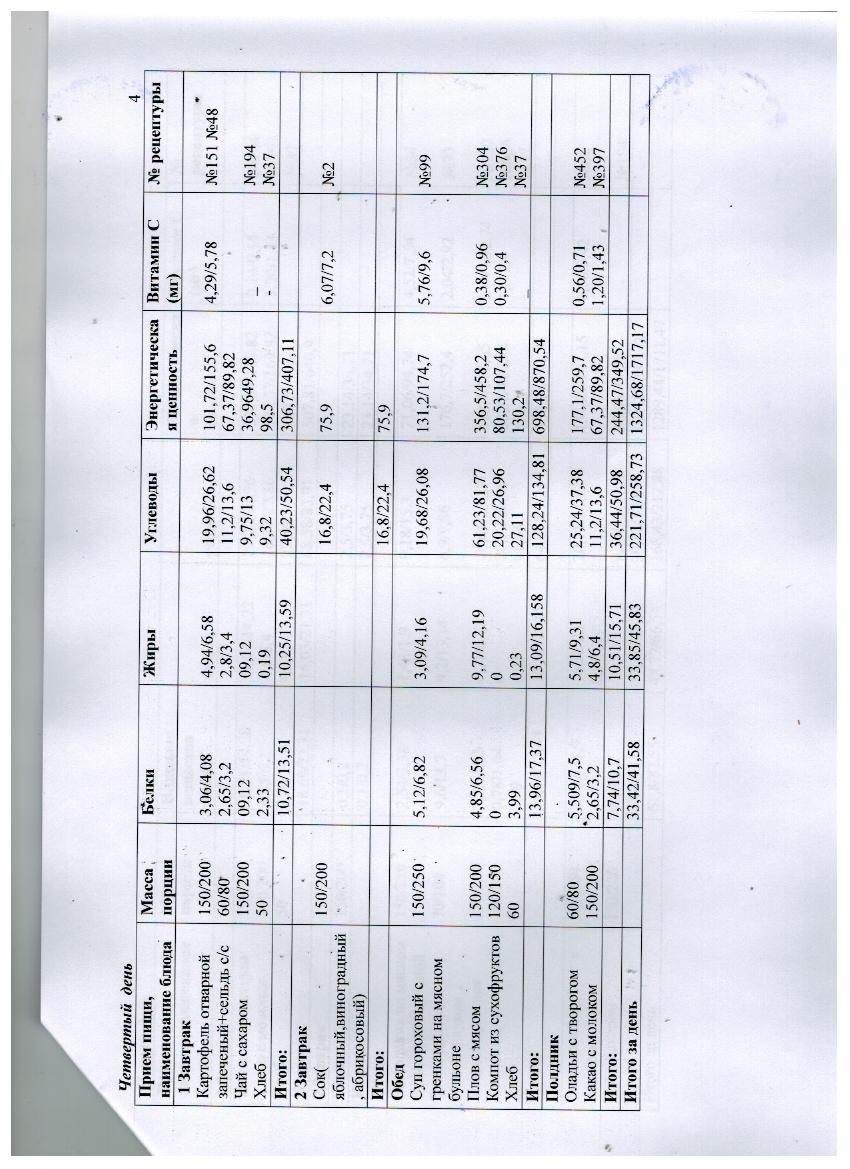 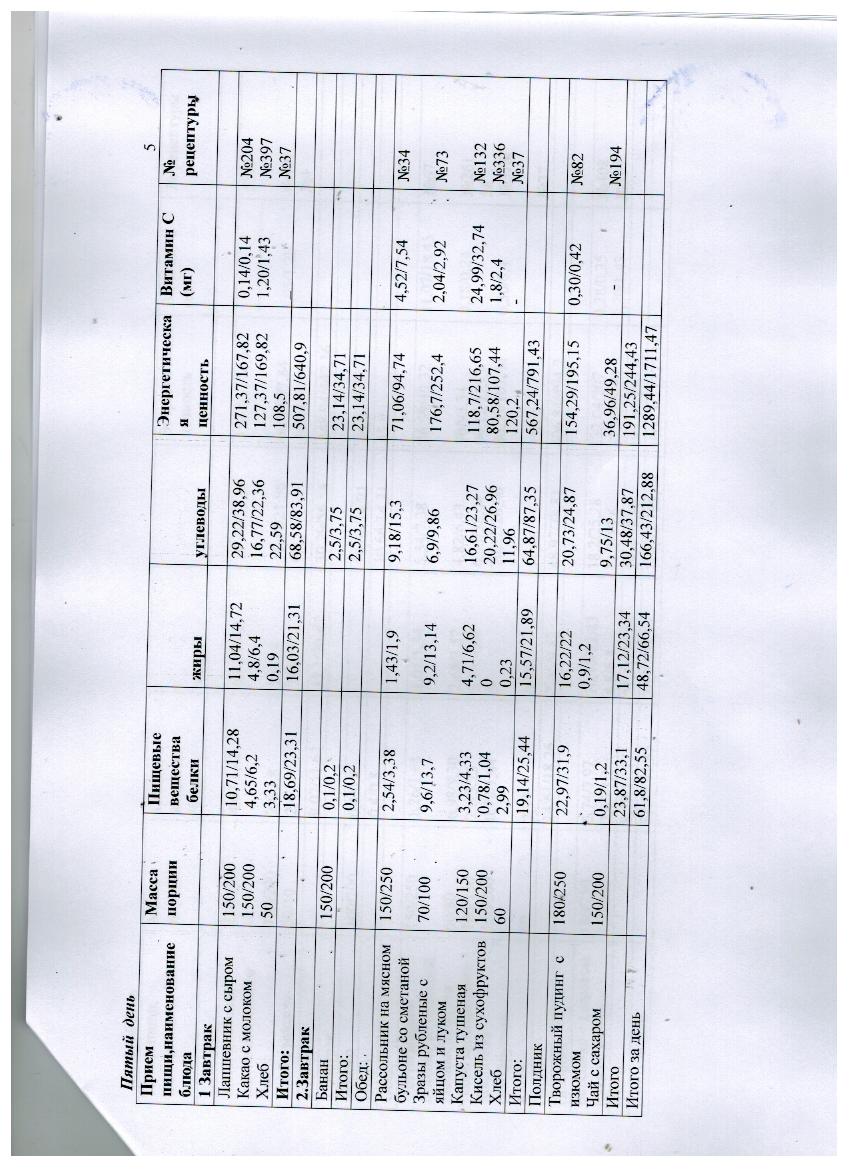 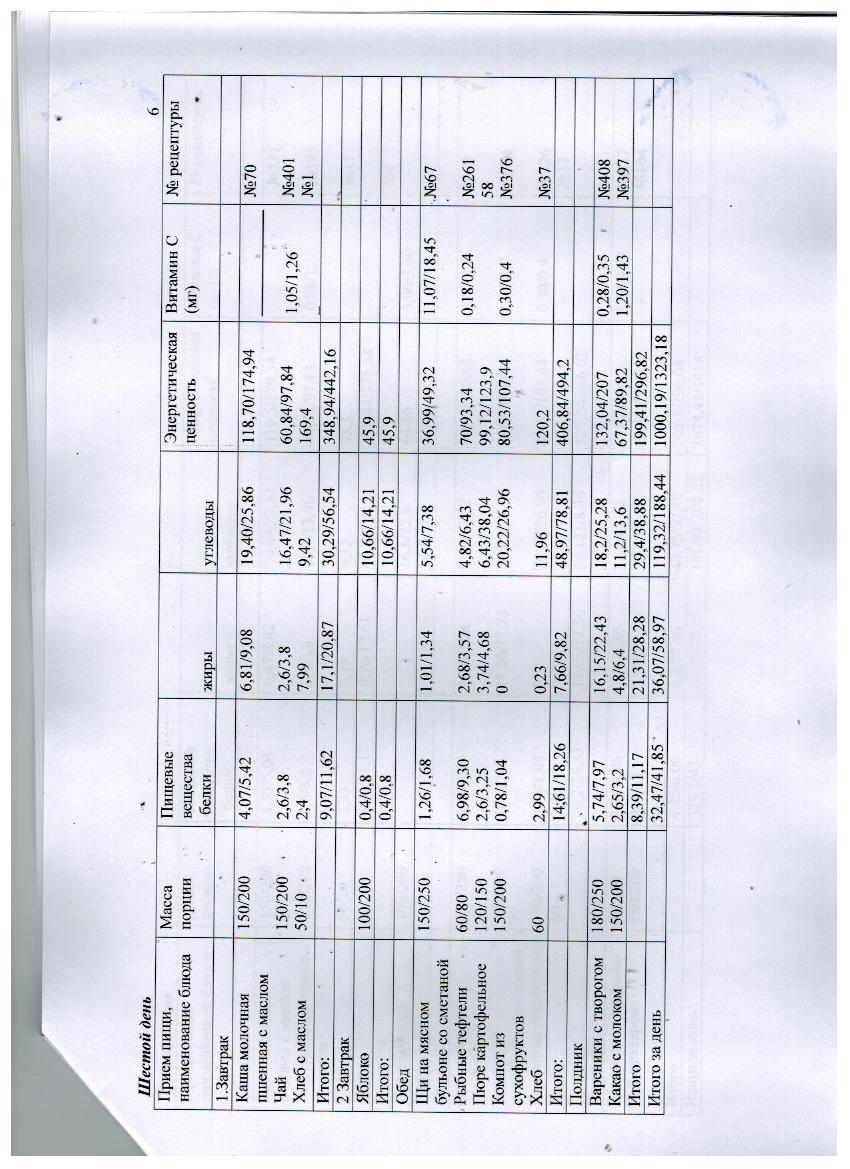 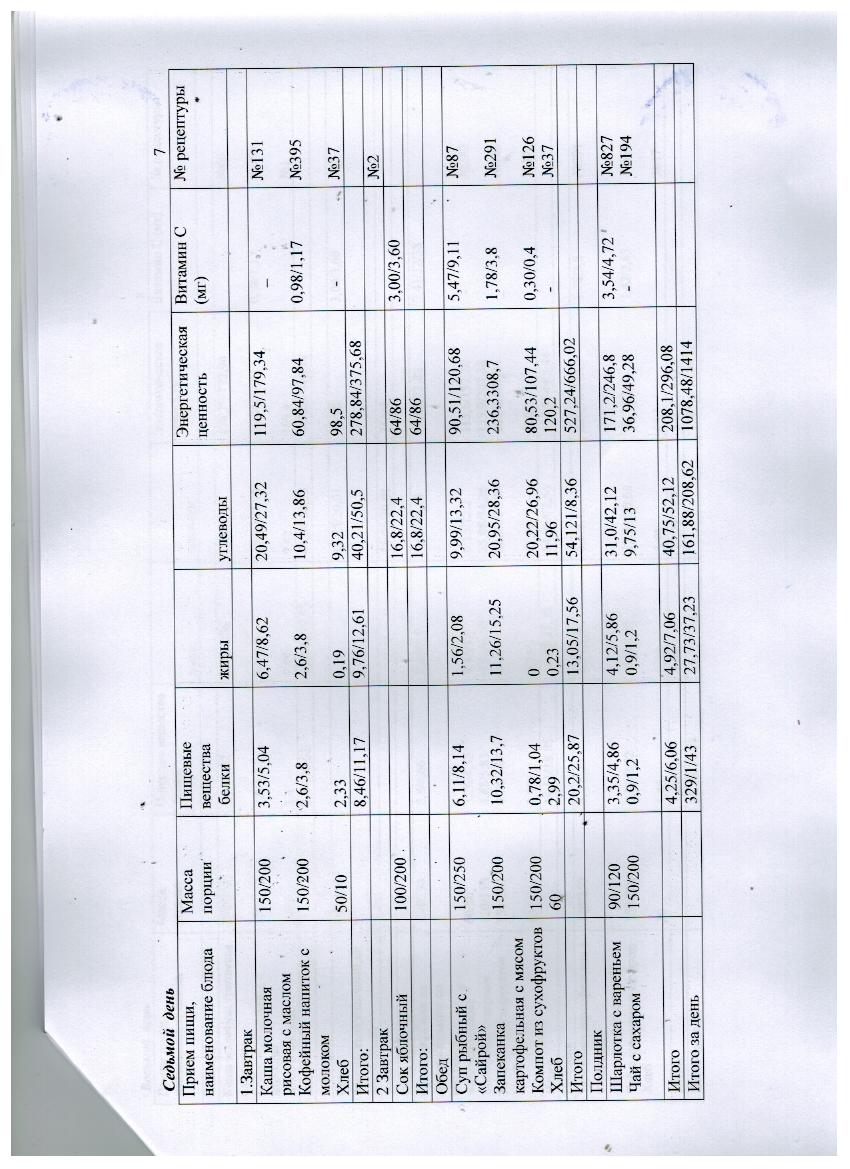 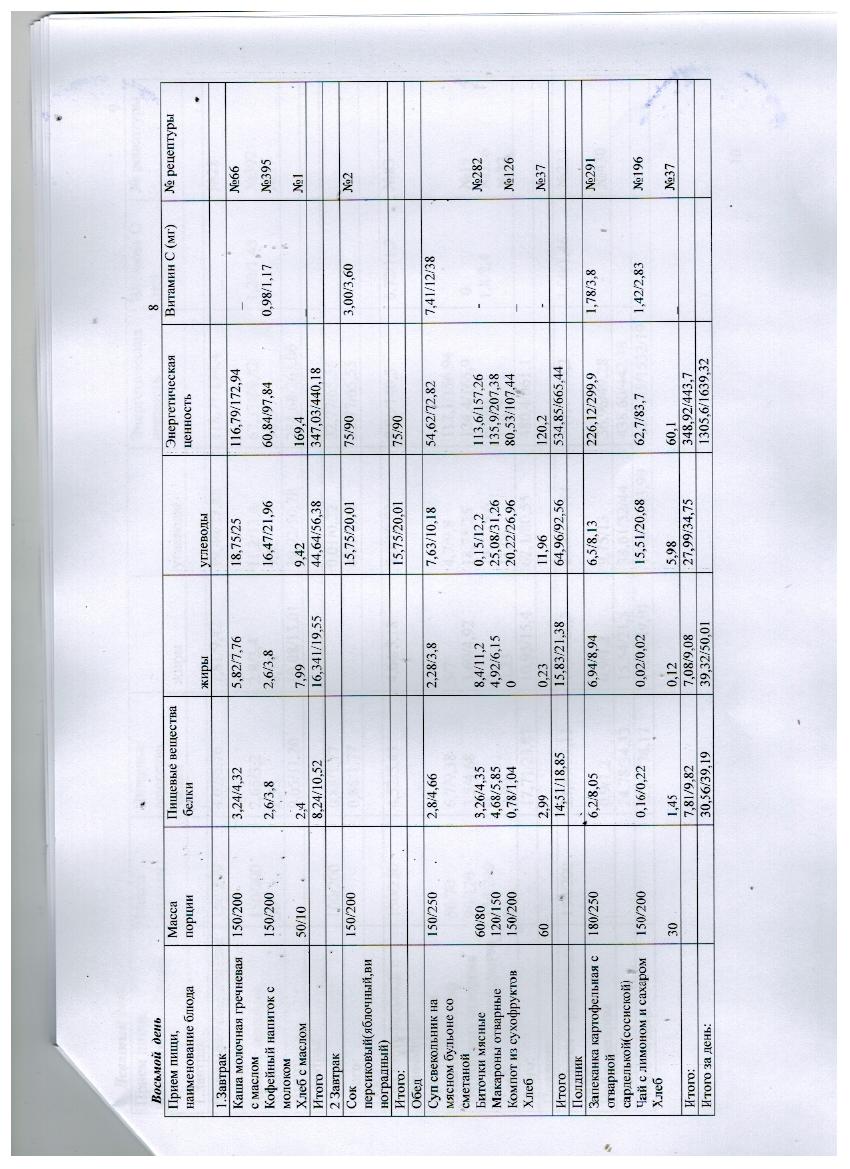 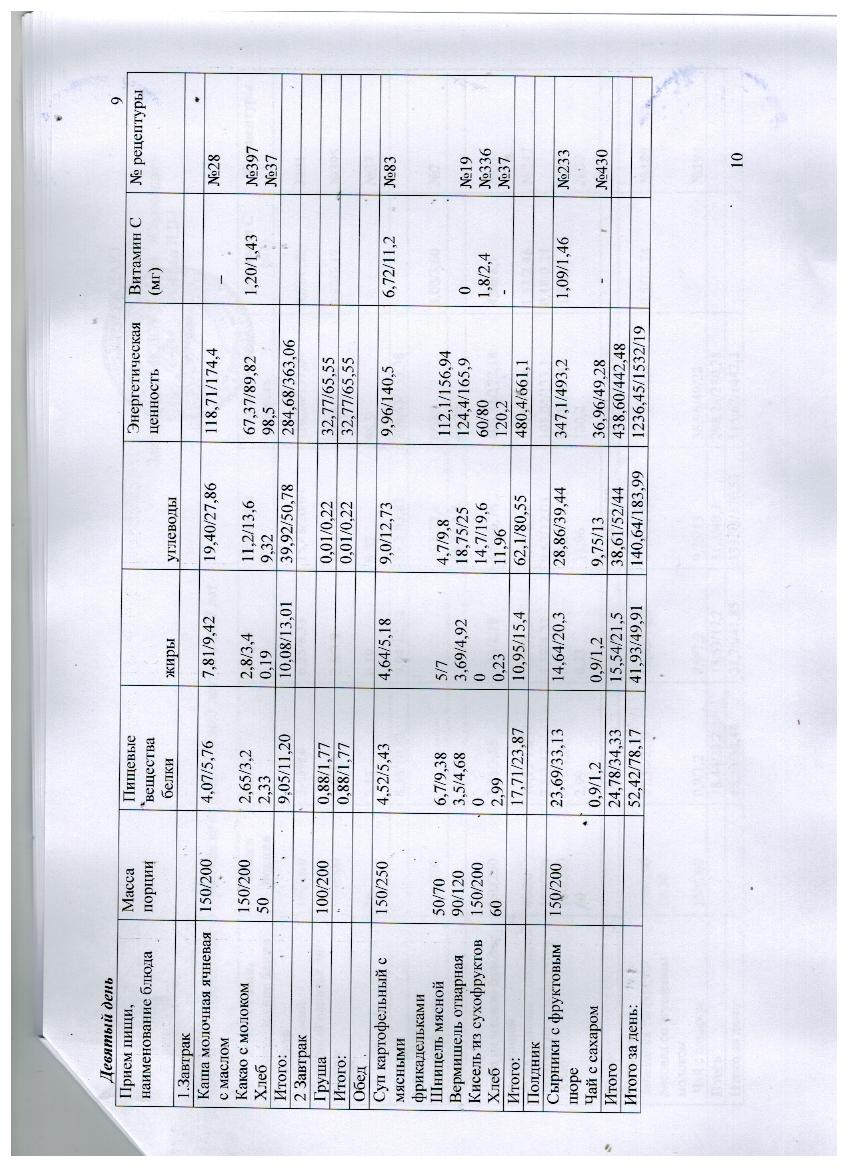 ПищеблокМясорубка-4шт, холодильники бытовые-3шт, морозильная  камера-1шт, электроплита-2шт,моечные ванны-2шт,стол для овощей(сырых,варенных)-2шт,стол для теста-1шт,стол для мяса(сырого,варенного)-2шт, стол для рыбы-1шт,стол для хлеба-1шт,стол для раздачи-1шт,раковины для мытья овощей-2шт,раковина для мытья сырого мяса-1шт,раковины для мытья овощей-2шт,доски разделочные-,ножи -,кострюли-,тазы-,сковороды-,ковшы-,увывальник для мытья рук-1шт,весы -2шт.    Наименование пищевого продукта     
     или группы пищевых продуктов      Норма    Наименование пищевого продукта     
     или группы пищевых продуктов         г, мл, на 1 ребенка/сутки Молоко 338Творог 30    Сметана 8  Сыр                5   Мясо (бескостное/на кости)             45/56  Птица (цыпл.-бройл.)20 Рыба 29    Колбасные изделия                      5Яйцо куриное               0,45 Картофель: с 01.09 по 31.10            140           с 31.10 по 31.12            150           с 31.12 по 28.02            161           с 29.02 по 01.09            176Овощи, зелень                          244Фрукты (плоды) свежие                  85,5Фрукты (плоды) сухие                   8Соки фруктовые (овощные)               75Напитки витаминизированные (готовый    
напиток)                               37,5Хлеб ржаной (ржано-пшеничный)          37,5Хлеб пшеничный или хлеб зерновой       60Крупы (злаки), бобовые                 32Макаронные изделия                     9Мука пшеничная хлебопекарная           22Масло коровье сладкосливочное          16Масло растительное                     8,3Кондитерские изделия                   15Чай, включая фиточай                   0,45Какао-порошок                          0,45Кофейный напиток                       0,9Сахар                                  35Дрожжи хлебопекарные                   0,4Мука картофельная (крахмал)            2,25Соль пищевая поваренная                4,5Возраст детейЗавтракОбедПолдникУжинот 1 года до 3-х лет350 - 450450 - 550200 - 250400 - 500от 3-х до 7-ми лет400 - 550600 - 800250 - 350450 - 600